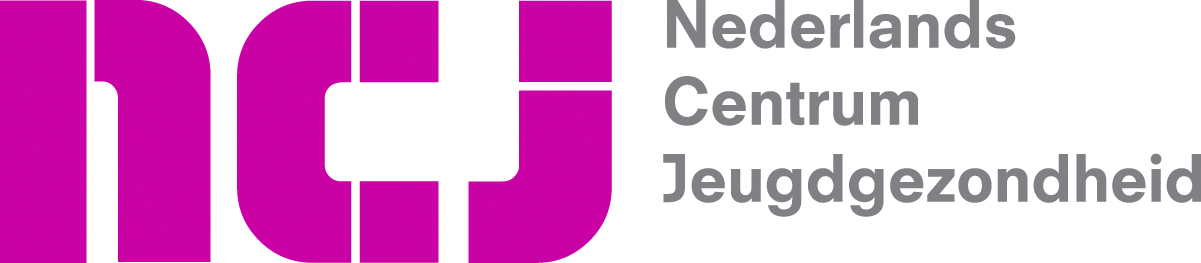 Checklist Implementatie Richtlijnen Jeugdgezondheidszorg DEEL I BEPALEN UITGANGSSITUATIEDEEL II ORGANISATIE EN PLANNINGDEEL III ACTIVITEITEN VOOR IMPLEMENTATIE PER RICHTLIJNOnderdelenAspectenConclusies en/of actiesIn kaart brengen huidige situatieWat is tot dusver aan implementatie van JGZ-richtlijnen gedaan? Wat ging goed, minder goed? Wat zou anders moeten?Kritische succesfactorenHoe staat het met draagvlak en motivatie voor het werken met richtlijnen en voor de implementatie in de eigen organisatie? Bij de leiding en bij de disciplines?. Waar moet je vooral rekening mee houden bij de implementatie? OnderdelenAspectenActiesOrganisatieHoe ga je de implementatie organiseren? Betrek de verschillende disciplines bij het maken van een implementatieplan. Denk bijvoorbeeld aan:Werkgroep met verschillende disciplinesWerkgroep met aandachtsfunctionarissen voor specifieke richtlijnenPlanningMaak een globale tijdsplanning voor de implementatie per cluster richtlijnen voor een periode van 2-3 jaar (volgens de planning van het NCJ)Coördinatie-urenBepaal coördinatie-uren per week/maand/jaar voor de organisatie en uitvoering van informatie-activiteiten, scholing, overleg e.d.. Hier is geen richtlijn voor gegeven, omdat dit erg afhankelijk is per JGZ-organisatieOnderdelenAspectenActiesInformatie- activiteitenBepaal voor elke richtlijn welke groepen moeten worden geïnformeerd. Denk aan:JGZ-medewerkersCliëntenKetenpartnersEventueel gemeentenMaak hierbij gebruik van materialen uit de Toolkit van het NCJ (factsheets, folders voor ouder/verzorgers, kinderen, popwerpoint presentaties)Denk ook aan mailingen,of een digitale NieuwsbriefRandvoorwaarden per richtlijnBepaal voor elke richtlijn in hoeverre jouw organisatie voldoet aan de randvoorwaarden voor de uitvoering van de richtlijnN.B. Voor elke richtlijnen zijn specifieke randvoorwaarden bekend op basis van de praktijktest die is uitgevoerdScholingE-LearningBepaal voor elke richtlijn die voor e-learning geschikt is welke medewerkers de e-learning module moeten volgen.Maak een (tijds)plan in overleg met de disciplines en bepaal ook de gewenste hoeveelheid scholingstijdDenk ook aan nieuwe medewerkers!Face-to-face scholingBepaal voor elke richtlijn welke medewerkers face-to-face moeten worden geschoold? Denk bij de uitvoering aan: RegiobijeenkomstenAandachtsfunctionarissen die de scholing kunnen verzorgen bij teamoverlegConcentreer je bij scholing vooral op welke veranderingen t.o.v. van de huidige werkwijze van een richtlijn aan de orde zijn. Dat kan veel tijd bij scholing schelen!Verzamel tijdens de scholing aandachtspunten voor de uitvoering Kwaliteitsbewaking (monitoring en borging)Kwaliteitsbewaking bestaat uit:Bewaken van de kwaliteit van de uitvoering door JGZ-medewerkers (volledige en juiste uitvoering van de richtlijn)RegistratieprotocolBorging van het gebruik van de richtlijnenDenk bij de uitvoering aan:Intercollegiale toetsingIntervisieTeamoverlegEvaluatiebijeenkomsten met de disciplinesDenk bij registratie aan de indicatoren van de richtlijn en eventuele andere aanbevelingen in de richtlijn, die in het DD-JGZ worden geregistreerd. Zie daarvoor het registratieprotocol per richtlijn op de website van het NCJDenk bij (beter) borgen aan:Kwaliteityssteem van de instellingBeleidsplannen; jaar- en/of werkplannenGeregelde evaluatie van gebruik van richtlijnenBenoemen proceseigenaar voor coördinatie en voor afzonderlijke richtlijnen (bijvoorbeeld aandachtsfunctionarissen)